El Poder De la Esposa Que OraStormie OmartianIntroducción El poderAutoridad sobre los poderes del enemigo:          Lucas 10:19, Mt 18:18Serán una sola carne. Mt 19:5El se llevará el dolor. Joel 2:25La oración. Mt 18:19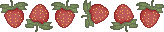 Gracias por el Espiritu SantoSeñor, gracias por tu don increíble del Espíritu Santo, a quien enviaste a vivir dentro de los creyentes después que Jesús se fuera de la tierra. Gracias porque cuando yo no sé con exactitud cómo debo orar, el Espíritu mismo intercede por mí de acuerdo a la voluntad de Dios, si tan solo se lo pido. Yo me siento en silencio esperando por las palabras para orar, ahora deja que el Espíritu Santo ponga los pensamientos en mi mente, que están alineados con tu voluntad en cuanto a mi vida. Deseo aprender cómo orar al igual de cómo adorarte de forma más completa. En el nombre de Jesús.Amén.Su EsposaSalmo 66:18 Corazón limpioMt 10:39 SumisiónMt 12:25 oración trae unidad1 Corintios 11:11 unidadPr 21:19 mujer pendencieraPr 27:5 reprender con franquezaEclesiastes 3:17 tiempo para todoPr 29:11 el necioEclesiastes 5:2 1Pd 3:1,2 cuida tu boca1 Corintios 4:20 Reino de DiosSalmo 62:5 Dios mi descansoEfesios 5:33 Pr 31, respeto al esposo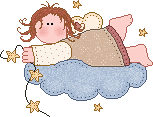 Oración Señor, ayúdame a ser una Buena esposa. Comprendo que no tengo lo que es necesario para ser así si no tengo tu ayuda. Toma mi egoísmo, impaciencia e irritabilidad y tórnarla en bondad, templanza y deseo de sobrellevar todas las cosas. Toma mis viejos hábitos emocionales, forma de pensar, reacciones automáticas, suposiciones rudas, y postura de autoprotección y hazme paciente, bondadosa, Buena, fiel, gentil y con dominio propio.Toma la dureza de mi Corazón y rompe las paredes con tu ariete de revelación. Dame un Nuevo Corazón y obra en mi tu amor, paz y gozo (Gálatas 5:22,23) yo no puedo subir más alto de donde estoy en este momento. Solo tú puedes transformarme.Muéstrame donde hay pecado en mi Corazón, en especial relacionado con mi esposo. Confieso que a veces he sido poco amable, criticona, he estado enojada, resentida, le he faltado al respeto, o no lo he perdonado. Ayúdame  poner a un lado cualquier herida, enojo o desencanto que pueda sentir y perdonarlo como tú lo haces, de forma total y completa, sin mirar hacia atrás. Hazme un instrumento de reconciliación, paz y sanidad en mi matrimonio. Capacítanos para comunicarnos bien y rescátanos de la trinchera de la separación donde comienza las realidades del divorcio.Haz que yo sea para mi esposo la ayuda idónea, compañera, defensora, amiga y apoyo. Ayúdame a crear para él un lugar apacible de descanso para cuando regrese a casa. Enséñame a cuidar de mí y mantenerme atractiva para él. Hazme una mujer creativa y segura de mi misma, rica de mente, alma y espíritu; una mujer que él pueda presentar con orgullo como su esposa.AménSu TrabajoProv. 22:29 “Has visto a alguien diligente en su trabajo?...Prov. 23: 4,5 “No te afanes acumulando riquezas…”Mateo 16:26 “De qué sirve ganar el mundo entero?..Eclesiastés 10:18 “Por causa del ocio…”Salmo 90:17 “Que el favor del Señor nuestro Dios …”          Oración  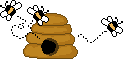 Señor: Oro para que tu bendigas el trabajo que realiza mi esposo. Que su labor pueda traer no solo favor, éxito y prosperidad sino gran satisfacción también. Si el trabajo que él está haciendo no está en línea con tu perfecta voluntad para su vida, revélaselo y muéstrale que cosa debiera hacer diferente y guíalo por el camino correcto. Dale fuerza, fe y una visión para el futuro para que pueda levantarse por encima de cualquier tendencia a pereza. Que nunca huya del trabajo a causa del temor, egoísmo o el deseo de evadir la responsabilidad. Por otro lado ayúdalo a dares cuenta que él no tiene que trabajar hasta matarse para conseguir la aprobación del hombre, o codiciar más allá de lo que es un don tuyo. Dale la habilidad de disfrutar de su éxito sin tener que luchar por más. Ayúdalo a sobresalir pero libéralo de la presión de tener que hacerlo.Oro para que tú seas el Señor sobre su trabajo, y que él pueda incluirte en todos los aspectos de su vida. Dale suficiente confianza en los dones que tú le has dado para que pueda buscar, encontrar y hacer un buen trabajo. Ábrele puertas de oportunidades que ningún hombre pueda cerrar. Desarrolla sus habilidades para que crezcan y sean más valiosas con el paso de cada año. Muéstrame lo que yo puedo hacer para animarlo.Oro para que este trabajo sea establecido, seguro, de éxito, de satisfacción y que sea bien recompensado financieramente. Que el “nunca deje de ser diligente; antes bien, sirva al Señor con el fervor que da el Espíritu” (Romanos 12:11). Deja que él sea como el árbol plantado a la orilla de un rio que, cuando llega su tiempo, da fruto y sus hojas jamás se marchitan. ! Todo cuanto hace prospera! (Salmo 1:3).AménSus finanzasLucas 12:29-31“Así que no se afanen…”Eclesiastés 5:19 “Además, a quien Dios …”Proverbios 28:27 “El que ayuda al pobre ...”Salmo 37:25 “He sido joven…”Filipenses 4:19“Mi Dios, pues, suplirá…”          Oración   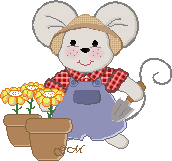 Señor: Te entrego nuestras finanzas. Te ruego que estés en control de ellas y que las uses para tus propósitos. Que ambos seamos buenos administradores de todo lo que tú nos has dado, y que estemos completamente de acuerdo en cómo debe gastarse. Oro para que aprendamos a vivir libres de la opresión de las deudas. Donde no hemos sido sabios, trae restauración y danos dirección. Muéstrame cómo puedo ayudar a aumentar nuestras finanzas y no a disminuirlas neciamente. Ayúdanos a recordar que todo lo que tenemos te pertenece, y a ser agradecidos por ello.Oro para que a (nombre del esposo) le sea fácil  darte a ti y a otros, de acuerdo a como tú lo has instruido en tu Palabra. Dale sabiduría para manejar el dinero. Ayúdalo a tomar las decisiones correctas para gastarlo. Muéstrale cómo planear para el futuro.Oro para que él encuentre el equilibrio perfecto entre el gastar sin necesidad y ser miserable. Que siempre reciba buena paga por el trabajo que realiza, que su dinero no le sea robado o que lo pierda, devorado, destruido o malgastado.Multiplícalo para que lo que él gane le rinda. Oro para que no esté ansioso por sus finanzas, y que busque primero tu reino, sabiendo que mientras él lo haga, tendremos lo que necesitamos (Lucas 12:31) AménSu sexualidad 1 Co. 6:18-20 “ Huid de la fornicación …” 1 Co. 6:13b “Pero el cuerpo no es para…”Proverbios 5:15-19“Bebe el agua de tu misma...”          Oración   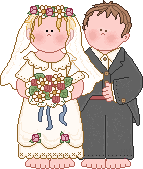 Señor: Bendice la sexualidad de mi esposo y hazla un área de gran satisfacción para él. Restaura lo que necesita ser restaurado, y pon equilibrio donde sea necesario. Protégenos de la apatía, decepción, crítica, ocupaciones, falta de perdón, mortandad o falta de interés.Oro para que hagamos tiempo el uno para el otro, nos comuniquemos nuestros verdaderos sentimientos con franqueza, y nos mantengamos sensibles a lo que cada uno necesita.Mantennos sexualmente puros en cuerpo y mente, y cierra la puerta a cualquier lujuria o cosa ilícita que busque asirse a nosotros. Líbranos de la atadura de los errores pasados.Quita de nuestro medio los efectos de cualquier experiencia sexual, en pensamiento u obra, que haya sucedido fuera de nuestra relación. Quita de nuestras vidas a cualquier persona o cosa que pueda ser una tentación para la infidelidad.Ayúdanos a “abstenernos de la inmoralidad sexual” para que cada uno de nosotros aprenda “a controlar su cuerpo de una manera santa y honrosa” (1 Ts. 4:3-5). Oro que nos deseemos el uno al otro y a nadie más.Muéstrame cómo estar atractiva y deseable para él y ser la compañera que él necesita. Oro para que ninguno de nosotros sea nunca tentado a pensar en buscar satisfacción en otro lugar.Comprendo que una parte importante de mi ministerio hacia mi esposo es el área sexual. Ayúdame a nunca usar el sexo como un arma o medio de manipulación, accediendo o negándome con fines egoístas. Entrego esta área de nuestras vidas a ti, Señor, y que pueda ser renovada y con vida de continuo. Haz que todo sea para lo que tú lo creaste.AménSu cariño Filipenses 2:1-2“ Por tanto, si hay alguna  …” Efesios 5:28-29 “Así también los maridos …” Filipenses 2:4 “No mirando cada uno...” Cantar de los cantares 2:6 “Su izquierda esté debajo…”1 Co. 10:24 “Ninguno busque su propio bien…”          Oración    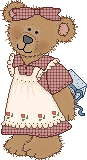 Señor: Oro por un afecto físico abierto entre mi esposo y yo. Capacítanos a cada uno para dejar a un lado el estar consciente de uno mismo o apatía y ser efusivos en nuestra demostración de amor. Ayúdanos a demostrar cuánto nos preocupamos y valoramos el uno al otro. Recuérdanos cada día que debemos, de alguna manera, tocarnos de forma afectiva el uno al otro. Ayúdanos a no ser fríos, poco expresivos, sin interés o distantes.Capacítanos para ser cálidos, tiernos, compasivos, amorosos y aduladores. Rompe cualquier testarudez de nuestra parte que rehúse cambiar o crecer. Si uno de nosotros es menos cariñoso para el daño moral  del otro, llámanos a establecer un equilibrio.  Donde cualquier falta de cariño haya plantado en nuestros hijos, un punto de vista negativo sobre el matrimonio; o les haya enseñado alguna forma incorrecta de relacionarse con su compañero en el matrimonio, ayúdanos a modelar la forma correcta para que ellos la puedan observar.Muéstranos cómo confesarles con franqueza nuestros errores y demostrar nuestro compromiso de vivir de forma diferente. Cambia nuestros hábitos de indiferencia y mucha ocupación, y si no sabemos valorarnos el uno al otro, que no dejemos de hacer el esfuerzo de extender la mano y tocarnos mutuamente con cariño.Ayúdanos a no debilitar el matrimonio con falta de cuidado de estos medios vitales de comunicación. Oro para que siempre “nos saludemos los unos a los otros con un beso de amor fraternal” (1 Pedro 5:14).Yo sé que solo el poder transformador del Espíritu Santo puede hacer cambios que perduren. Yo confío que tú nos transformes y nos hagas el esposo y la esposa que nos has llamado a ser. AménSus Tentaciones  Stg. 1:13-15“Cuando alguno es tentado  …”  1 Co.10:13 “No os ha sobrevenido …”  Ro. 13:13-14 “Andemos como de día ...”  1 Ti. 6:9 “Porque los que quieren …”  Gá. 5:19-21 “y manifiestas son las obras…”          Oración    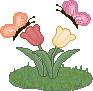 Señor: Oro para que fortalezcas a mi esposo para que pueda resistir cualquier tentación que venga a su camino. Quítala de su mente antes que alcance su corazón o experiencia personal. No lo guíes en tentación, sino líbralo de males tales como el adulterio, la pornografía, las drogas, el alcohol, la adicción a alimentos o juegos, y perversión.Quita la tentación en especial en el área de (nombra una tentación específica). Hazlo fuerte donde él es débil. Ayúdalo a levantarse por encima de cualquier cosa que se levante como fortaleza en su vida. Que él pueda decir: “No me pondré como meta nada en que haya perversidad.Las acciones de gente desleal las aborrezco; no tendrán nada que ver conmigo” (Salmo 101:3). Señor tú has dicho que “Como ciudad sin defensa y sin murallas es quien no sabe dominarse” (Prov. 25:28).Oro que (el nombre del esposo) no sea vencido por el poder del mal, sino levantado por el poder de Dios. Establece una pared de protección alrededor de él. Llénalo con tu Espíritu y quita todo lo que no sea de ti. Ayúdalo a tomar control sobre su espíritu y a tener dominio propio para resistir cualquier cosa o persona que se convierta en tentación.Que él pueda tener “…aborrezca el mal; se aferre al bien” (Ro.12:9). Oro para que él sienta repulsión por las situaciones tentadoras. Dale valor para rechazarlas y enséñalo a caminar en el Espíritu para que él no cometa la tentación de la carne. En el nombre de Jesús.AménSu Mente 2 Co. 10:3-5 “Pues aunque andamos…” Ro. 8:6     “Porque el ocuparse de la carne…” Ro. 7:23  “ Pero veo otra ley ...” Ro. 7:25 “Gracias doy a Dios…” Marcos 12:30 “Y amarás al Señor tu Dios…”           Oración  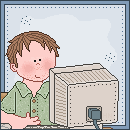 Señor: 0r0 por tu protección en la mente de mi esposo. Protégelo de las mentiras del enemigo. Ayúdalo a que discierna con claridad entre tu voz y cualquier otra, y muéstrale cómo tomar todo pensamiento cautivo, según tú nos lo has instruido. Que él pueda tener sed de tu Palabra y hambre de tu verdad para que pueda reconocer el pensamiento erróneo. Dale fuerzas para resistir los pensamientos mentirosos. Recuérdale que él tiene la mente de Cristo. Donde las mentiras del enemigo ya hayan invadido sus pensamientos, hago que retrocedan al invitar el poder del Espíritu Santo a que limpie su mente.Señor, tú me has dado la autoridad “sobre todo poder del  enemigo” (Lucas 10:19).con esa autoridad dada a mí en Jesucristo, ordeno a todo espíritu mentiroso que salga de la mente de mi esposo, y reclamo que Dios le ha dado a (nombre del esposo) dominio propio en su mente. Él no va albergar confusión, sino vida en la claridad. No será atormentado con pensamientos impuros, malvados, negativos o pecaminosos, sino que será transformado mediante la renovación de su mente, para que él  pueda comprobar cuál es la voluntad de Dios, buena, agradable y perfecta (Romanos12:2).Capacítalo para que “sea fortalecido con el gran poder del Señor” (Efesios 6:10). Ayúdalo para que no se inquiete por nada; más bien, en toda ocasión, con oración y ruego, presente sus peticiones a Dios, y le dé gracias. Y la paz de Dios, que sobrepasa todo entendimiento, cuidará su corazón y sus pensamientos en Cristo Jesús (Filipenses 4:6-7). Por último, todo lo verdadero, todo lo respetable, todo lo justo, todo lo puro, todo lo amable, todo lo digno de admiración, en fin, todo lo que sea excelente o merezca elogio, que él piense en estas cosas (Filipenses 4:8). AménSus Temores Salmo 34:7 “El ángel de Jehová acampa …” Salmo 34:4 “Busqué a Jehová, y él me oyó…” Salmo 23:4 “Aunque ande en valle ...” Isaías 41:10“No temas porque yo estoy…” Salmo 27:1 “Jehová es mi luz…”           Oración   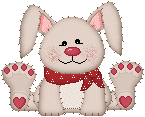 Señor, tú has dicho en tu Palabra que “en el amor no hay temor, sino que el amor perfecto echa fuera el temor. El  que teme espera el castigo, así que no ha sido perfeccionado en el amor” (1 Juan 4:18).Oro para que perfecciones a mi esposo en tu amor para que los temores que atormentan no encuentren Lugar en él. Yo sé que tú no le has dado espíritu de temor sino espíritu de poder, de amor y dominio propio en su mente (2 Timoteo 1:7). Oro en el nombre de Jesús que el temor no domine a mi esposo. En su lugar, que tu Palabra penetre cada fibra de su ser, convenciéndolo de que tu amor por él es mucho mayor que cualquier cosa que él encare, y nada puede separarlo de ese amor.Oro para que él te reconozca como Padre cuyo amor es infalible, su fuerza sin igual, y en el que en su presencia no hay nada que temer. Líbralo en este día del temor que destruye y reemplázalo con un temor santo (Jeremías 32:40). Enséñale tus caminos, Señor. Ayúdalo a caminar en tu verdad. Dale integridad  de corazón para que tema tu nombre (Salmo 86:11). Que él no tenga temor del hombre, sino que se levante confiadamente y diga: “El señor es quien me ayuda; no temeré. ¿Qué me puede hacer un simple mortal? (Hebreos 13:6). “Cuán grande es tu bondad, que atesoras para los que te temen” (Salmo 31:19).Yo te digo (nombre del esposo),”digan a los de corazón temeroso: Sean fuertes, no tengan miedo. Su Dios vendrá, vendrá con venganza; con retribución divina vendrá a salvarlos” (Isaías 35:4). “Serás establecida en justicia; lejos de ti estará la opresión, y nada tendrás que temer; el terror se apartará de ti, y no se te acercará” (Isaías 54:14).”No temerás el terror de la noche, ni la flecha que vuela de día, ni la peste que acecha en las sombras ni la plaga que destruye a mediodía” (Salmo 91:5,6). “El Espíritu del Señor reposará sobre él; espíritu de sabiduría y de entendimiento, espíritu de consejo y de poder, espíritu de conocimiento y de temor del Señor” (Isaías 11:2).  AménSu Propósito 1 Corintios 7:7 “Quisiera más bien…” 1 Corintios 7:17”Pero cada uno…” 2 Tesalonicenses 1:11 “Por lo cual asimismo...” Efesios 1:17-19”Para que el Dios de nuestro…” Salmo 20:4 “Te dé conforme al deseo de tu…”           Oración   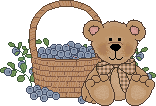 Señor, oro que (nombre del esposo) escuche con claridad  tu llamado en su vida. Ayúdale a comprender quién él  es en Cristo y dale certeza de que fue creado para un gran propósito. Que le sean iluminados los ojos del corazón para que sepa a qué esperanza Él lo ha llamado (Efesios 1:18).Señor, cuando tú nos llamaste, también nos capacitaste. Capacítalo a él para caminar digno de su llamado y ser el hombre de Dios para lo que tú lo creaste. Continúa recordándole para qué lo has llamado y no dejes que se desvíe con las cosas que no son esenciales para tu propósito. Quítale el desaliento para que no se rinda. Levanta sus ojos de las circunstancias del momento para que él pueda ver el propósito que tú lo creaste. Dale paciencia para esperar por tu tiempo perfecto. Oro que los deseos de su corazón no estén en conflicto con tus deseos. Que él pueda buscar tu dirección, y escuchar cuando le hables a su alma.AménSus Decisiones Proverbios 1:5 “Oirá el sabio, y aumentará…” Proverbios 3:7 “No seas sabio en tu propia… ” Proverbios 1:7 “El principio de la sabiduría…” Proverbios 1:28-30”Entonces me llamarán…” Proverbios 21:16 “El hombre que se aparta …” Oración 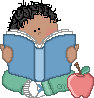 Señor: llena a mi esposo con el temor del Señor y dale sabiduría para cada decisión que tome. Que tenga reverencia por ti y tus caminos, y que busque conocer tu verdad. Dale discernimiento para tomar decisiones basadas en tu revelación. Ayúdale a hacer decisiones santas y apártalo de hacer algo necio.Saca la necedad de su corazón y capacítalo para que reconozca con rapidez el error y lo evite. Abre sus ojos para que vea con claridad  y anticipación las consecuencias de cualquier comportamiento. Oro para que él pueda escuchar el consejo santo y no sea un hombre que no aprende.Dale fuerza para rechazar el consejo del malvado y escuchar tu consejo sobre todos los demás. Declaro que “el corazón humano genera muchos proyectos, pero al final prevalecen los designios de Dios” (Proverbios 19:21).Instrúyelo incluso cuando esté durmiendo (Salmo 16:7), y en la mañana, oro que él haga lo correcto en lugar de seguir su inclinación carnal.Yo conozco la sabiduría de este mundo que es necedad ante ti, Señor (1 Corintios 3:19). Que él no se deje influir por ella, sino que mantenga sus ojos en ti y tenga oídos para escuchar tu voz.AménSu Salud Salmo 103:2,3 “Bendice alma mía, a Jehová…” Salmo 107: 19,20 “Pero clamaron a Jehová…” 2 Reyes 20:5b “Yo he oído tu oración…” Jeremías 33:6 “He aquí que yo les traeré sanidad …” Oración 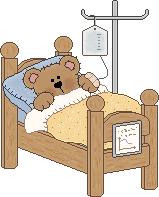 Señor: Yo oro por tu toque sanador en (nombre del esposo). Haz que cada parte de su cuerpo funcione de la manera que tú la diseñaste. Dondequiera que haya algo fuera de balance, hazlo que funcione en perfecto orden. Sánalo de cualquier enfermedad, dolencia, lesión, mal o debilidad.Fortalece su cuerpo para que soporte bien su trabajo, y cuando duerma que pueda despertar descansado por completo, rejuvenecido y reanimado. Dale un corazón fuerte que no falle. Yo no deseo que él tenga problemas del corazón en ningún momento.Oro para que tenga deseo de cuidar su cuerpo, comer alimentos saludables, hacer ejercicio con regularidad, y evitar cualquier cosa que sea dañina para él. Ayúdalo a comprender que su cuerpo es tu templo y que él debe cuidarlo como tal (1 Co. 3:16).Oro para que él lo presente como sacrificio vivo, santo y agradable a ti (Romanos 12:1). Te ruego que cuando esté enfermo lo sostengas y lo sanes. Llénalo de tu gozo para que se fortalezca. Oro en especial por (menciona cualquier cosa que te preocupa). Dale  fe para que diga: “Señor, mi Dios, te pedí ayuda y me sanaste” (Salmo30:2).Gracias, Señor, que tú eres mi sanador. Oro para que mi esposo viva una larga y saludable vida y cuando venga la muerte, que sea acompañada de paz y no de doloroso sufrimiento y agonía. Gracias, Señor, que tú estarás allí para recibirlo en tu presencia, y no un momento antes de la hora que tú tengas señalada.AménSu protección Salmo 91:1-2 “El que habita al abrigo…” Salmo 27:5 “Porque Él me esconderá…” Salmo 23:4 “Aunque ande en valle…” Salmo 18:2,3 “Jehová, roca mía y castillo …”  Salmo 17:7,8 “Muestra tus maravillosas…”Oración 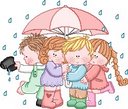 Señor: Oro para que protejas a (nombre del esposo) de cualquier accidente, enfermedad, peligro o mala influencia. Mantenlo a salvo, en especial en autos y aviones. Protégelo de la violencia y de los planes de personas malvadas. Dondequiera que él ande, asegura sus pasos.Mantenlo en tu camino para que sus pies no resbalen (Salmo 17:5). Si su pie resbala, sostenlo con tu misericordia (Salmo 94:18). Dale la sabiduría y discreción que le ayudarán a caminar seguro y a no caer en ningún peligro (Proverbios 3:21-23).Sé su lugar seguro, fuerza, escudo y fortaleza (Salmo 18:2,3). Haz que habite bajo la sombra de tus alas (Salmo 91:1-2). Sé su roca, salvación y defensa, para que él no sea movido ni sacudido (Salmo 62:6). Oro para que aunque cosas malas pueden estar sucediendo alrededor de él, éstas no vendrán cerca de él (Salmo 91:7). Sálvalo de cualquier plan del enemigo que busca destruir su vida (Salmo 103:4). Cuida su entrar y su salir desde este momento en adelante y para siempre (Salmo 121:8) AménSus Pruebas 1 Pedro 1:6-7 “En lo cual vosotros os alegráis…” Salmo 55:22 “Echa sobre Jehová tu carga…” Salmo 55:16-18 “En cuanto a mí, a Dios…” Salmo 71:20-21 “Tú, que me has hecho ver …” Oración  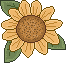 Señor: Solo tú conoces la profundidad de la carga que mi esposo lleva. Puede que yo comprenda los detalles, pero tú conoces el peso que hay sobre sus hombros. No he venido a minimizar lo que estás haciendo en su vida, porque sé que tú obras grandes cosas en medio de las pruebas.Ni tampoco estoy tratando de protegerlo de lo que él tiene que hacerle frente. Solo deseo apoyarlo para que pase a través de su batalla como ganador. Dios, tú eres nuestro amparo y nuestra fortaleza, nuestra ayuda segura en momentos de angustia (Salmo 46:1). Tú nos has invitado a “que nos acerquemos confiadamente al trono de la gracia para recibir misericordia y hallar la gracia que nos ayude en el momento que más la necesitemos” (Hebreos 4:16).Me presento delante de tu trono y pido la gracia para mi esposo. Fortalece su corazón para esta batalla y dale paciencia para esperar en ti (Salmo 27:1-4). Fortalécelo para que, no importa lo que suceda, él  pueda mantenerse firme y fuerte. Ayúdalo a que siempre se “alegre en la esperanza, muestre paciencia en el sufrimiento, persevere en la oración” (Romanos 12:12).Dale perseverancia para correr la carrera y no darse por vencido, porque tú has dicho que “siete veces podrá caer el justo, pero otras tantas se levantará” (proverbios 24:16). Ayúdalo a recordar que “el Señor afirma los pasos del hombre cuando le agrada su modo de vivir; podrá tropezar, pero no caerá porque el Señor lo sostiene de la mano” (Salmo 37: 23-24). Oro que él te busque para que “a las sombra de tus alas se refugie hasta que haya pasado el peligro” (Salmo 57:1). Que él pueda aprender a esperar en ti porque “los que confían en el Señor renovarán sus fuerzas; volarán como las águilas; correrán y no se fatigarán, caminarán y no se cansarán” (Isaías 40:31). Oro para que el pueda encontrar su fuerza en ti y mientras él clama a ti, tú le escuches y lo libres de todas sus angustias (Salmo 34:6) AménSu Integridad Proverbios 28:6 “Mejor es el pobre…” Proverbios 11:3 “La integridad de los rectos…” Salmo 7:8 “Jehová juzgará a los pueblos…” Salmo 26:1 “Júzgame, oh Jehová, porque yo…”  Salmo 25:21 “Integridad y rectitud…”Oración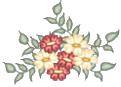 Señor: Oro para que tú hagas de mi esposo un hombre íntegro de acuerdo a tus valores. Dale fuerza para decir “si” cuando deba ser “sí”, y valentía para decir “no” cuando deba decir “no”. Capacítalo para que esté firme en lo que él sabe que está correcto y que no titubee bajo la presión del mundo.No dejes que él sea un hombre que “siempre está aprendiendo, pero nunca logra conocer la verdad”(2 Timoteo 3:7). Concédele un espíritu que acepta corrección y que está dispuesto a escuchar la voz de la sabiduría y crecer en tus caminos. Hazlo un hombre que vive por la verdad. Ayúdalo a caminar con tu Espíritu de verdad en todo tiempo (Juan 16:13). Sé con él para que le des testimonio de la verdad para que en tiempos de presión él pueda actuar de acuerdo a ella con confianza. Donde ha errado en esto y otras cosas, dale un corazón que sea rápido a confesar su equivocación.Porque tú has dicho en tu Palabra: “si afirmamos que no tenemos pecado, nos engañamos a nosotros mismos y no tenemos la verdad. Si confesamos nuestros pecados, Dios que es fiel y justo, nos los perdonará y nos limpiará de toda maldad” (1 Juan 1:8-9). No dejes que él sea engañado. No permitas que él viva una mentira de ninguna forma. Ata el amor y la verdad alrededor de su cuello y escríbelo en el libro de su corazón. Contará con el favor de Dios y tendrás buena fama entre la gente.(Proverbios 3:3-4) AménSu Reputación Salmo 64:2-3 “Escóndeme del consejo…” Salmo 31:17-18 “No sea yo avergonzado…” Mateo 5:11-12 “Bienaventurados sois…” Proverbios 25:8-10 “No entres…”  Romanos 8:33-34 “Quién acusará…”Oración 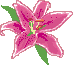 Señor: Oro que (nombre del esposo) tenga una reputación que no se pueda empañar. Yo sé que el hombre es a menudo valorado “por lo que otros dicen de él” (Proverbios 27:21), así que te ruego que él sea respetado en nuestro pueblo y que Las personas hablen bien de él. Tú has dicho en tu Palabra que “la maldición sin motivo jamás llega a su destino” (Proverbios 26:2). Oro para que nunca haya razón para que se digan cosas malas de él.Mantenlo fuera de enredos legales, protégenos de demandas y procedimientos criminales. Líbralo de sus enemigos, Señor. Protégelo de aquellos que se levantan para hacerle daño (Salmo 59:1). Defiéndelo de los que lo atacan (Salmo 35:1). En ti, Señor, ponemos nuestra confianza. Que nunca nos avergoncemos (Salmo 71:1). Si tú eres por nosotros, ¿quién puede estar contra nosotros? (Romanos 8:31). Tu Palabra dice que “un árbol bueno no puede dar fruto malo, y un árbol malo no puede dar fruto bueno. Todo árbol que no da buen fruto se corta y se arroja al fuego” (Mateo 7:18-19). Oro para que mi esposo produzca buenos frutos de la bondad que hay dentro de él, y que sea conocido por el bien que él hace. Que los frutos de honestidad, confiabilidad y humildad endulcen todos sus tratos para que su reputación nunca sea dañada. Protege su vida del enemigo, escóndelo del consejo secreto del malvado. Sácalo de cualquier trampa que haya sido puesta para él (Salmo 31:4). Mantenlo a salvo de la malvada boca chismosa. Donde se haya hablado con mala intención de él, toca los labios de estas personas con tu fuego purificador. Deja que la responsabilidad de los involucrados sea revelada. Permite que aquellos que buscan destruir su vida sean avergonzados y traídos a confusión; y los que le desean mal huyan en forma vergonzosa y sean llevados a deshonra (Salmo 40:14). Que él pueda confiar en ti y que no tema de lo que pueda hacerle el hombre (Salmo 56:11). Porque tú has dicho que cualquiera que crea en ti no será avergonzado (Romanos 10:11). Dirígelo, guíalo, y sé su castillo fuerte y lugar de refugio. Que su luz brille de tal manera delante de los hombres que les permita ver sus buenas obras y te glorifiquen, Señor (Mateo 5:16)AménSus Prioridades Mateo 6:33 “Más buscad primeramente…” Filipenses 2:4 “No mirando cada uno…” Mateo 6:24 “Ninguno puede servir…” Mateo 13:45-46 “También el reino …”  Mateo 4:10 “Vete Satanás! Le dijo Jesús…”Oración 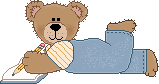 Dios, te proclamo Señor de mi vida. Ayúdame a buscar de ti primero cada día y poner mis prioridades en perfecto orden. Revélame cómo poner de forma apropiada a mi esposo antes que a mis hijos, trabajo, familiares, amigos, actividades e intereses.Muéstrame lo que puedo hacer bien ahora para demostrarle que él tiene esta posición en mi vida. Arregla las veces que he causado que él ponga esto en duda. Dime cómo establecer el orden de mis prioridades de manera que cualquier cosa que le robe a la vida o no tenga un propósito duradero, no ocupe mi tiempo.Oro que las prioridades de mi esposo también estén en perfecto orden. Se Señor y gobernante de su corazón. Ayúdalo a escoger una vida sencilla que le permita tener tiempo a solas contigo, Señor, un lugar para estar callado en tu presencia cada día. Háblale sobre el hacer una prioridad de tu Palabra, el orar y la alabanza.Capacítalo para que me ponga a mí y a sus hijos en un lugar más prominente en su corazón que su carrera, amigos y actividades. Oro que él te busque a ti primero y que someta todo a ti, porque cuando él lo hace yo sé que las otras piezas de su vida caerán en su lugar perfecto. AménSus Relaciones Hebreos 10:24-25 “Y considerémonos unos…” Mateo 5:23-24 “Por tanto, si traes…” 1 Juan 1:7 “Pero si andamos en luz…” Lucas 17:3-4 “Mirad por vosotros mismos…”  Juan 13:34-35 “Un mandamiento nuevo os …”Oración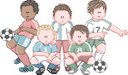 Señor: Oro para que (el nombre del esposo) tenga buenos amigos piadosos con quien pueda compartir su corazón abiertamente. Que sean hombres sabios de confianza que hablen la verdad a su vida y no sólo digan lo que él quiere oír (Proverbios 28:23). Dale el discernimiento para separarse de cualquiera que no sea una buena influencia (1 Corintios 5:13). Muéstrale la importancia de tener amistades de Dios y ayúdame a animarlo a que las mantenga.Danos parejas casadas creyentes con quienes nos podamos sentir cómodos compartiendo nuestras vidas. Oro por las relaciones fuertes y llenas de paz con cada uno de los miembros de su familia, vecinos, amistades y compañeros de trabajo.Hoy oro en específico por su relación con (nombre de la persona). Inspira una comunicación abierta y una aceptación mutua entre los dos. Permite que, donde ha habido alejamiento, haya reconciliación. Obra la paz en lo que necesite ser arreglado.Oro para que en su corazón él  honre a su padre y a su madre para que viva una larga vida llena de bendición (Éxodo 20:12). Ayúdalo a ser una persona que perdona y no guarda rencor en su corazón contra nadie. Señor, tú has dicho en tu Palabra que “el que odia a su hermano está en la oscuridad y en ella vive, y no sabe a dónde va porque la oscuridad no lo deja ver (1 Juan 2:11). Oro para que mi esposo jamás sea cegado por la oscuridad de la falta de perdón, sino que camine de continuo en la luz del perdón. Que no juzgue ni muestre desprecio por nadie pero que recuerde que “todos tendremos que comparecer ante el tribunal de Dios” (Romanos 14:10).Ayúdalo a amar a sus enemigos, a bendecir a los que le maldicen, a hacer bien a los que lo odian, y orar por aquellos que por maldad lo utilizan y lo persiguen (Mateo 5:44). Oro para que me considere su mejor amiga y que nuestra amistad siga creciendo. Muéstrale lo que es ser un amigo verdadero y ayúdalo a ser uno. AménSu Paternidad Proverbios 17:6 “Corona de los viejos…” Proverbios 3:12 “Porque Jehová al que ama…” Proverbios 23:24 “Mucho se alegrará…” Proverbios 29:17 “Corrige a tu hijo…”  2 Corintios6:18 “y seré para vosotros por …”Oración 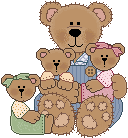 Señor: Enséñale a (el nombre del esposo) a ser un buen padre. Donde él no fue moldeado según tus caminos, sánale aquellas áreas y ayúdalo a perdonar a su papá. Dale una revelación de ti y un hambre en su corazón para conocerte en verdad como su Padre celestial. Atráele para que pase tiempo en tu presencia y pueda convertirse más como tú, y comprender por completo tu compasión y amor hacia él  como Padre. Dale ese mismo corazón a él por sus hijos. Ayúdalo a equilibrar la misericordia, el juicio, y la instrucción al igual que tú lo haces. Aunque tú requieres obediencia, eres pronto para reconocer un corazón arrepentido. Que él también sea así. Ensénale cuándo y cómo disciplinar. Ayúdalo a ver que el que ama a su hijo lo disciplina pronto (Prov.13:24). Que jamás “haga enojar a sus hijos, sino criarlos según la disciplina e instrucción del Señor” (Efesios 6:4). Oro para que estemos unidos en las reglas que ponemos a nuestros hijos y estar de acuerdo por completo en cómo los criamos. Oro para que no haya ninguna contienda ni discusión en cuanto a cómo lidiar con ellos y con los asuntos que rodean sus vidas.Dale habilidad para comunicarse con sus hijos. Oro para que no sea severo, duro, cruel, frío, abusivo, poco comunicativo, pasivo, criticón, débil, indiferente, negligente, no confiable, o que no se involucra. Ayúdalo a ser amable, amoroso, de corazón tierno, cálido, interesado, que brinda apoyo, cariñoso, involucrado, fuerte, constante, confiable, que comunique con sus palabras, comprensivo y paciente. Que requiera e inspire a sus hijos a honrarle como su padre para que sus vidas sean largas y bendecidas. Señor, sé que les pasamos una herencia espiritual a nuestros hijos. Que la herencia que él pase sea rica en la plenitud de tu Espíritu Santo. Ayúdale a moldear con claridad un caminar sumiso a tus leyes. Que se deleite en sus hijos y anhele criarlos en tus caminos. Ser buen padre es algo que él desea mucho. Oro para que le concedas el deseo de su corazón.   AmenSu pasado 2 Corintios 5:17 “De modo que si alguno …” Isaías 43:18-19  “No os acordéis de las cosas…” Efesios 4:22-24 “En cuanto a la pasada…” 2 Corintios 4:16 “Por tanto, no desmayamos…”  Apocalipsis 21:4 “Enjugará Dios toda…”Oración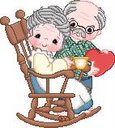 Señor: Oro para que ayudes a (nombre del esposo) a dejar su pasado por completo. Líbralo de cualquier cosa que lo esté sujetando. Ayúdalo a quitarse el viejo comportamiento, la manera en que él acostumbraba a pensar y ser renovado en su mente. (Efesios 4:22-23). Dale un entendimiento mayor para saber que tú haces todas las cosas nuevas (Apocalipsis 21:5).Muéstrale una manera fresca e inspirada por el Espíritu Santo de relacionarse con las cosas negativas que han sucedido. Dale la mente de Cristo para que pueda discernir con claridad entre tu voz y las voces del pasado. Cuando escuche aquellas voces viejas, ayúdalo a levantarse y a apagarlas con la verdad de tu Palabra. Donde con anterioridad ha experimentado rechazo o dolor, oro para que no le permita influir en lo que ahora ve y oye. Derrama perdón dentro de su corazón para que la amargura, el resentimiento, la venganza y la falta de perdón no tengan lugar ahí.Que pueda ver el pasado solo como una lección de historia y no como una guía para su diario vivir. Dondequiera que su pasado se ha convertido en un recuerdo desagradable, oro para que tú lo restaures y saques vida de ahí.Cubre con vendas sus heridas (Salmo 147:3). Restaura su alma (Salmo 23:3). Ayúdalo a soltar el pasado para que no viva en él, sino que aprenda de él, que rompa con él y entre en el futuro que tú tienes para él.AménSu Actitud Filipenses 4:6-7 “Por nada estéis afanosos …” Ezequiel 18:31  “Echad de vosotros todas…” Proverbios 25:28 “Como ciudad derribada…” 1 Corintios 13:2 “Y si tuviese profecía…”  Salmo 100:4 “Entrad por sus puertas…”Oración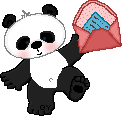 Señor: llena hoy a (nombre del esposo) con tu amor y paz. Que haya tranquilidad, serenidad y un sentir de bienestar establecido en él porque su vida está controlada por Dios, en lugar de controlada por su carne. Ayúdalo a caminar delante de ti en su casa, con un corazón limpio y perfecto (Salmo 101:2). Haz brillar sobre él la luz de tu Espíritu Santo y llénalo con tu amor. Oro para que sea amable y paciente, no egoísta o que se irrite con facilidad. Ayúdalo a disculpar todo, a creer todo, a esperar todo, y a soportar todo (1 Co. 13:7). Líbralo de la ira, intranquilidad, ansiedad, preocupaciones, confusión interna, contienda y presión.Que no sea quebrantado por causa del dolor (Prov. 15:13), sino que pueda disfrutar de continuo la fiesta de un corazón contento (Prov. 15:15).Dale gozo y ayúdalo a no convertirse en un hombre viejo refunfuñón. Ayúdalo a no estar ansioso por nada, sino dar gracias en todo para que pueda conocer la paz que sobrepasa todo entendimiento. Que pueda llegar hasta el punto de decir: “He aprendido a estar satisfecho en cualquier situación en que me encuentre” (Filipenses 4:11).Le digo a (nombre del esposo) en este día, “El señor te bendiga y te guarde; el Señor te mire con agrado y te extienda su amor; el Señor te muestre su favor y te conceda la paz” (Números 6:24-26).AménSu Matrimonio Eclesiastés 4:9-10 “Mejor son dos que uno…” Hebreos 13:4  “ Honroso sea en todos  …” Eclesiastés 4:11 “También, si dos duermen…” 1 Corintios 7:10-11 “A los que están unidos …” Oración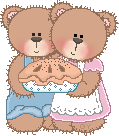 Señor: Oro para que protejas nuestro matrimonio de cualquier cosa que pudiera dañarlo o destruirlo. Protégelo de nuestro egoísmo y descuido, de los planes y deseos malos de otras personas y de situaciones feas o peligrosas. Que no haya pensamiento alguno de divorcio o infidelidad dentro de nuestros corazones, y ninguno en nuestro futuro. Líbranos de heridas, recuerdos o ataduras de relaciones del pasado y de expectativas no reales que tengamos el uno del otro.Oro para que no haya celos en ninguno de nosotros, o la baja autoestima que lo precede. Que no entre nada en nuestros corazones y costumbres que pueda amenazar de cualquier manera el matrimonio, en especial los vicios tales como el alcohol, las drogas, las apuestas, la pornografía, la lujuria o las obsesiones. Únenos en un vínculo de amistad, compromiso, generosidad y entendimiento. Elimina nuestra inmadurez, hostilidad o sentimientos de ineptitud. Ayúdanos a sacar tiempo para el otro, para estar solos, para cultivar y renovar el matrimonio y para recordarnos las razones por las cuales nos casamos.Oro para que (nombre del esposo) se comprometa contigo, Señor, que su compromiso conmigo no sea movido, no importa que tormentas vengan. Oro para que el amor del uno al otro crezca cada día más fuerte, para que jamás dejemos una herencia de divorcio a nuestros hijos.AménSus Emociones Proverbios 28:26 “El que confía en su …” Salmo 33:18-19  “El ojo de Jehová…” Salmo 40:1-3 “Pacientemente esperé a…” Salmo 23:3 “Confortará mi alma…”  Salmo 34:22 “Jehová redime el alma de sus…”Oración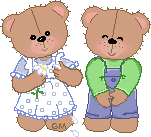 Señor: Tú has dicho en tu Palabra que tú redimes nuestras almas cuando ponemos nuestra confianza en ti (Salmo 34:22). Oro para que (nombre del esposo) tenga confianza en que tú redimes su alma de las emociones negativas. Que nunca sea controlado por la depresión, el enojo, la ansiedad, los celos, el desespero, el temor o pensamientos de suicidio. En específico oro por (preocupación).Líbralo de esto y toda otra emoción controladora (Salmo 40:17). Yo sé que solo tú puedes librar y sanar, pero úsame a mí como tu instrumento de restauración. Ayúdame a no ser derrumbada con él cuando él lucha. En lugar de eso ayúdame a comprender y a poder decir palabras que le ofrezcan vida.Permítele que comparta sus emociones más profundas conmigo y con otros que lo pueden ayudar. Líbralo para que llore cuando lo necesite y no reprima sus emociones. Al mismo tiempo, dale la habilidad de encontrar el humor aun en situaciones serias. Enséñale a quitar sus ojos de sus circunstancias y que confíe en ti, a pesar de cómo se siente.Dale la paciencia para poseer su alma y la habilidad de tomar control de él (Lucas 21:19). Refréscalo con tu Espíritu, y ponlo en libertad de las emociones negativas. AménSu Camino Efesios 4:1-2 “Yo, pues, preso en el Señor …” Isaías 33:15-16 “El que camina en justicia…” Salmo 15:1-2 “Jehová, ¿quién habitará en tu…” 2 Corintios 7:1 “Así que, amados, …”  Salmo 101:6 “Mis ojos pondré en los fieles…”Oración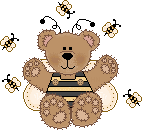 Señor: Yo sé que el hombre no es dueño de su destino, que no le es dado al caminante dirigir sus propios pasos” (Jeremías 10:23). Por lo tanto, Señor, oro para que tú dirijas los pasos de mi esposo. Guíalo en tu luz, enséñale tus caminos para que él camine en tu verdad. Oro para que tenga un caminar más profundo contigo y un hambre por tu Palabra que aumente siempre. Que tu presencia sea como una delicia que él jamás deje de anhelar. Guíalo por tu camino y que confiese rápidamente cuando se aleja de él. Revélale cualquier pecado escondido que le impida caminar con rectitud delante de ti. Que experimente un arrepentimiento profundo cuando no vive en obediencia a tus leyes. Crea en él un corazón limpio y renueva la firmeza de su espíritu. No lo alejes de tu presencia, ni le quites tu Espíritu Santo (Salmo 51:10-11).Señor, tu Palabra dice que aquellos que caminan según la carne no te pueden complacer (Romanos 8:8). Por lo tanto oro para que tú permitas a (nombre del esposo) caminar en el Espíritu y no en la carne y de esa forma mantenerse lejos “del camino de la violencia” (Salmo 17:4). Al caminar en el Espíritu, que lleve el fruto del Espíritu, el cual es amor, alegría, paz, paciencia, amabilidad, bondad, fidelidad, humildad y dominio propio (Gálatas 5:22-23). Mantenlo en el Camino de la santidad para que su andar se integre a cada parte de su vida. AménSu Hablar Efesios 4:29 “Ninguna palabra corrompida…” Mateo 12:36 “Pero yo os digo que de toda…” Salmo 34:12-13 “Quién es el hombre que…” Eclesiastés 10:12 “Las palabras del sabio…”  Mateo 15:18 “Pero lo que sale de la boca…”Oración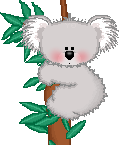 Señor: Oro para que tú Espíritu Santo guarde la boca de mi esposo, para que solo hable palabras que edifiquen y traigan vida. Ayúdalo a no ser refunfuñón, uno que se queja, que dice malas palabras o que destruye con sus palabras, sino que sea disciplinado para mantener su conversación pura.Tu Palabra dice que el que quiera disfrutar de una vida larga tiene que refrenar su lengua de hablar mal y sus labios de proferir engaños (Salmo 34:12-13).Enséñalo cómo hacerlo. Llénalo de tu amor para que de la abundancia de su corazón salgan palabras que edifiquen y no que destruyan. Obra eso en mi corazón también.Que tu Espíritu de amor reine en las palabras que hablemos para que no tengamos malentendidos ni nos lastimemos el uno al otro. Ayúdanos a respetarnos, hablar palabras que animen, compartir nuestros sentimientos abiertamente, y llegar a acuerdos mutuos sin contienda.Señor, tú has dicho en tu Palabra que cuando dos se ponen de acuerdo, tú estás en medio de ellos. Oro para que lo opuesto también sea verdad; que tú estarás en medio nuestro para que nosotros dos estemos de acuerdo. “Sean, pues, aceptables ante ti mis palabras y mis pensamientos, oh Señor, roca mía y redentor mío” (Salmo 19:14).AménSu Fe Santiago 1:6-8 “Pero pida con fe no…” Romanos 14:23 “Pero el que duda sobre…” Mateo 17:20 “Jesús les dijo: por vuestra …” Gálatas 2:20 “Con Cristo estoy juntamente…”  Romanos 5:1 “Justificados, pues, por la fe…”  Oración  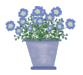 Señor: Oro para que le des a (nombre del esposo) una medida más de fe. Engrandece su capacidad de creer en ti, en tu Palabra, en tus promesas, en tus caminos, y en tu poder. Ponle en su corazón el anhelo de hablar contigo y oír tu voz. Dale entendimiento en lo que quiere decir disfrutar de tu presencia y no solo pedir cosas. Que te busque, que dependa de ti totalmente, que sea guiado por ti, te ponga a ti primero, y te reconozca en todo lo que hace.Señor, tú has dicho que “la fe viene como resultado de oír el mensaje, y el mensaje que se oye es la Palabra de Cristo” (Romanos 10:17). Alimenta su alma con tu Palabra para que su fe crezca lo suficiente como para creer que para Dios todo es posible (Mateo 19:26). Dale una certidumbre, a toda prueba, de que lo que tú has prometido hacer, lo vas a hacer (Romanos 4:21). Haz de su fe un escudo de protección. Ponlo en acción para mover las montañas de su vida.Tu Palabra dice: “el justo vivirá por la fe” (Romanos 1:17); oro para que él viva la vida llena de fe que tú nos has llamado a experimentar. Que él pueda saber con toda certidumbre” cuán grande es tu bondad, que atesoras para los que te temen y que a la vista de la gente derramas sobre los que en ti se refugian”(Salmo 31:19)AménSu Futuro Jeremías 29:11 “Porque yo sé muy bien…” Salmo 37:37-38 “Observa a los que son…” Salmo 92:13-15 “Plantados en la casa del …” Salmo 27:4 “Una sola cosa le pido al Señor…”  Jeremías 31:17 “Se vislumbra esperanza…”Oración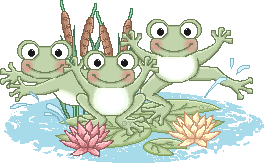 Señor: Oro para que le des a (nombre del esposo) una visión para su futuro. Ayúdalo a entender que tus planes para él son de bienestar y no de calamidad; a fin de darle un futuro y una esperanza (Jeremías 29:11). Llénalo con el conocimiento de tu voluntad en toda sabiduría y entendimiento espiritual; que pueda tener un caminar digno de ti, agradándote por completo, llevando fruto en toda buena obra y creciendo en tu conocimiento (Colosenses 1:9-10).Que viva siendo guiado por el Espíritu Santo y no camine en duda y con temor de lo que pueda suceder. Ayúdalo a madurar y a crecer en ti cada día, sometiendo todos sus sueños y deseos a ti, sabiendo que “lo que es imposible para los hombres es posible para Dios” (Lucas 18:27). Dale metas ordenadas por Dios y muéstrale cómo conducirse de manera que siempre invierta en su futuro. Oro para que todos los días de su vida esté activo en el servicio a ti. Guárdalo de perder su sentido de propósito y llénalo de esperanza para su futuro como una “firme y segura ancla del alma” (Hebreos 6:19). Dale “lo que su corazón desea” (Salmo 21:2) y “la heredad de quienes te honran” (Salmo 61:5).Plántalo firme en tu casa, mantelo fresco y floreciendo y llevando fruto aun en la vejez (Salmo 92:13-14). Y cuando llegue el momento de dejar esta tierra e irse contigo, que tenga una visión tan firme de su futuro eterno que haga su transición sea suave, sin dolor y acompañada de paz y gozo. Hasta entonces, oro para que pueda encontrarla visión de su futuro en ti. AménSu arrepentimiento1 Juan 3:21-22 “Amados si nuestro corazón...”Proverbios 28:13 “El que encubre sus...”Salmo 139:23-24 “Examíname oh Dios...”Salmo 32:3-5 “Mientras callé...”2 Timoteo 2:24-26 “Porque el siervo...”Oración 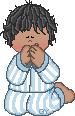 Señor: Oro para que mi esposo admita cualquier error en su vida. No permitas que haya “nada en cubierto que no llegue a revelarse, ni nada escondido que no llegue a conocerse” Mateo 10:26).Límpialo de cualquier pecado secreto y enséñale a ser una persona que esté dispuesto a confesar cuando está equivocado (Salmo 19:12). Ayúdale a reconocer sus errores. Dale ojos para que vea tu verdad y oídos para oír Tu voz. Tráelo a un arrepentimiento total delante de Ti. Si tiene que sufrir, permite que sea el sufrimiento de un corazón arrepentido, y no porque la mano aplastante del enemigo ha encontrado una oportunidad en su vida por el pecado sin confesar. Señor,  yo sé que la humildad tiene que venir antes del honor (Proverbios 15:33).  Quita todo orgullo que pueda hacerle negar sus faltas y obra en su alma una humildad de corazón para que él pueda recibir el honor que Tú tienes para él.AménSu liberaciónSalmo 18:2-3 “Jehová, roca mía...”Salmo 91:14 “Por cuanto en mi...”Salmo 18:16-19 “Envió desde lo alto...”Salmo 56:13 “Porque has librado mi alma...”Lucas 4:18 “El Espíritu del Señor está sobre...”Oración 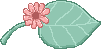 Señor: Tú has dicho que clamemos  a Ti en el día de la angustia y Tú nos librarás (Salmo 50:15). Clamo a Ti ahora y te pido que obres liberación en la vida de mi esposo. Líbralo de cualquier cosa que lo ate, y de (mencione una cosa específica). Líbralo pronto y Sé mi roca protectora y la fortaleza para salvarlo (Salmo 31:2). Líbralo de las manos del enemigo (Salmo 31:15).  Dale comprensión para que él pueda reconocer la obra malvada y clamar a Ti por ayuda. Si la liberación por la cual él ora, no es inmediata, mantenle lejos del desánimo y ayúdalo a tener confianza en que Tú has comenzado una buena obra en él y que la perfeccionarás  (Filipenses 1:6). Dale la certeza de que aún cuando se encuentre más desesperado, y piense que es imposible cambiar algo, Tú Señor, puedes hacerlo todo. Ayúdalo a entender que “nuestra lucha no es contra seres humanos, sino contra poderes, contra autoridades, contra potestades que dominan este mundo de tinieblas, contra fuerzas espirituales malignas en las regiones celestiales” (Efesios 6:12).Oro para que esté fuerte en el Señor y que se ponga toda la armadura de Dios, para que pueda hacer frente a las artimañas del diablo en el día malo.  Ayúdalo a ceñir sus lomos con el cinturón de la verdad y protegerse con la coraza de justicia, calzados sus pies con la disposición de proclamar el evangelio de la paz. Ayúdalo a tomar el escudo de la fe, con el cual pueda apagar todas las flechas encendidas del maligno.Oro para que tome el yelmo de la salvación, y la espada del Espíritu, la cual es la Palabra de Dios, orando siempre en el Espíritu con toda oración y súplica, vigilando y manteniéndose fuerte hasta el fin. (Efesios 6:13-18).AménSu obedienciaProverbios 3:1-3 “Hijo mío no te olvides...”Mateo 7:21 “No todo el que me dice...”Jeremías 7:23 “Más esto les mandé...”Proverbios 28:9 “El que aparta su oído...”Oración 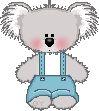 Señor: Tú has dicho en tu Palabra que si abrigamos maldad en nuestros corazones, Tú no oirás (Salmo 66:18). Deseo que Tú oigas mis oraciones, por lo tanto te pido que me reveles donde haya cualquier desobediencia en mi vida, en especial con respecto a mi esposo. Muéstrame si soy egoísta, no amorosa, crítica, airada, resentida, rencorosa o amargada con él y dónde te he desobedecido o no he vivido en tu camino.  Lo confieso como pecado y te pido perdón.Oro para que des a mi esposo (nombre del esposo) deseo de vivir en obediencia a tus leyes y caminos. Revela y saca de raíz cualquier cosa que él haga, que no sea de Ti.  Ayúdalo a traer todo pensamiento y acción bajo tu control. Recuérdale hacer el bien, a no hablar mal de nadie, y a ser pacífico, gentil, y humilde (Tito 3:1-2). Enséñale a abrazar el estrecho dolor de la disciplina y el discipulado. Recompénsale conforme a su justicia y conforme a su limpieza de manos (Salmon 18:20). Muéstrale tus caminos, Señor; muéstrale tus sendas.Encamínale en tu verdad, pues Tú eres el Dios de su salvación (Salmo 24;4-5). Hazle una persona de alabanzas, porque yo sé que cuando nosotros te Adoramos a Ti adquirimos un entendimiento claro, nuestras vidas son transformadas y recibimos poder para vivir como Tú deseas.Ayúdalo a escuchar tus instrucciones específicas para él y a obedecerlas. Dale un corazón que anhele hacer tu voluntad y que pueda disfrutar de la paz que solo puede venir a través de vivir en obediencia total a tus mandatos.  AménEl concepto que tiene de sí mismoRomanos 8:29 “A lo que antes conoció...”2ª Corintios 3:18 “Por tanto, nosotros todos...”Colosenses 3:9-10 “No mintáis los unos...”Santiago 1;23-25 “Si alguno es oidor de la...”Isaías 60:1 “Levántate, resplandece...”Oración 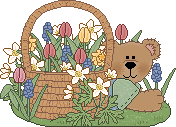 Señor: Oro para que (nombre del esposo) encuentre su identidad en Ti Ayúdalo a entender su valor a través de tus ojos y por medio de tus normas. Que reconozca las cualidades únicas que Tú has puesto dentro de él y que sea capaz de apreciarlas. Ayúdalo a que se vea como Tú lo ves, entiendo que “Tú lo hiciste poco menos que un dios, y lo coronaste de gloria y de honra; lo entronizaste sobre la obra de tus manos, ¡Todo lo sometiste a su dominio!” (Salmo 85:6)Aquieta las voces que le dicen  lo contrario y dale oído para que oiga tu voz que le dice que no será su perfección lo que lo ha de llevar por la vida con éxito, será la tuya. Revélale que  “él es  imagen y  gloria  de  Dios (1 Corintios 11:7), y que “en él,  que es la cabeza de todo poder y autoridad, ustedes han recibido esa plenitud” (Col. 2:10).  Dale la paz y la seguridad de saber que él es aceptado, no rechazado, por Ti. Líbralo de concentrarse en sí mismo y de la timidez que pueda aprisionar su alma. Ayúdalo a que vea quien Tú eres en realidad para que así él sepa quién es él. Que la imagen que tenga de sí mismo sea la de Cristo impresa en su alma.Amén